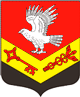 Муниципальное образование«ЗАНЕВСКОЕ   ГОРОДСКОЕ   ПОСЕЛЕНИЕ»Всеволожского муниципального района Ленинградской областиАДМИНИСТРАЦИЯПОСТАНОВЛЕНИЕ14.08.2018											   № 508д. ЗаневкаО внесении изменений в постановление администрации МО «Заневское городскоепоселение» от 25.12.2017 № 883 «Об определенииорганизации, осуществляющей содержаниеи обслуживание бесхозяйных тепловых сетей, бесхозяйных объектов централизованной системы горячего водоснабжения, бесхозяйных объектов централизованной системы холодного водоснабжения и бесхозяйных канализационных сетей» 	В соответствии с пунктом 4 части 1 статьи 14 Федерального закона от 06.10.2003 № 131-ФЗ «Об общих принципах организации местного самоуправления  в  Российской Федерации», в связи с уточнением технических характеристик выявленных бесхозяйных тепловых сетей, бесхозяйной объектов  централизованной системы горячего водоснабжения, бесхозяйных объектов централизованной системы холодного водоснабжения и бесхозяйных канализационных сетей, руководствуясь Схемой теплоснабжения муниципального образования «Заневское городское поселение» Всеволожского муниципального района Ленинградской области, утвержденной постановлением администрации МО «Заневское городское поселение» от 18.09.2017 № 593, администрация муниципального образования «Заневское городское поселение» Всеволожского муниципального района Ленинградской области ПОСТАНОВЛЯЕТ: Внести в постановление администрации МО «Заневское городское поселение» от 25.12.2017 № 883 «Об определении организации, осуществляющей содержание и обслуживание бесхозяйных тепловых сетей, бесхозяйных объектов централизованной системы горячего водоснабжения, бесхозяйных объектов централизованной системы холодного водоснабжения и бесхозяйных канализационных сетей» (далее – постановление), следующие изменения:Пункт 1 постановления изложить в следующей редакции:«1. Определить организацию, осуществляющую содержание и обслуживание бесхозяйных тепловых сетей и бесхозяйных объектов централизованной системы горячего водоснабжения, не имеющих эксплуатирующей организации, по которым осуществляется подача  ресурса:  от теплоисточника (котельная № 40 гп. Янино-1) до МКД  гп. Янино-1            ул. Новая14а;  от ТК-6 до МКД  ул. Новая 16,16/1,16/2 гп. Янино-1; от ТК № 4 до МКД № 8 по ул. Кольцевая - Общество с ограниченной ответственностью «СМЭУ «Заневка» согласно приложению 1.»Приложение 1 к постановлению изложить в соответствии с приложением 1 к настоящему постановлению.1.3. Приложение 2 к постановлению изложить в соответствии с приложением 2 к настоящему постановлению. 2.   Настоящее постановление вступает в силу со дня его подписания.             3. Настоящее постановление опубликовать в средствах массовой информации и разместить на официальном сайте муниципального образования.     4. Настоящее постановление направить в Общество с ограниченной ответственностью «СМЭУ «Заневка» (ИНН 4703116542).     5. Контроль за исполнением настоящего постановления возложить на  заместителя главы администрации по ЖКХ и градостроительству Гречица В.В.Глава администрации                                                                        А.В. Гердий